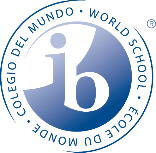 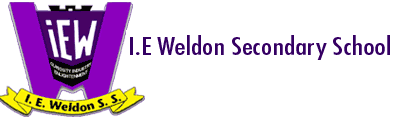 CAS Reflection FormTo be completed for each CAS experience used to provide evidence of fulfilling the seven learning outcomes.Part 1: Description of ExperienceSummarize the experience by answering who, what, when, where and why. (Provide an overview of exactly what this experience entailed and what tasks you performed or roles you played. State how much time spent and which if the CAS elements you believe it addresses.)Part 2: Learning OutcomesEnter a Yes or No next to each one of the Learning Outcomes achieved through this activity. Provide an explanation and describe evidence that has been collected for each outcome claimed. Part 3: ReflectionCreate an insightful, meaningful and unique reflection regarding this experience. (Refer to the Reflective Writing page on the CAS website for guidance if needed.) If your reflection is in the form of a blog, video or some other form please include a link that allows access to it. Name of CAS student: Name of CAS Experience: Name of the CAS element addressed (Creativity, Activity or Service?): Learning OutcomeAchieved (Yes or No)Explanation/EvidenceIdentify own strengths and develop areas for growth.  Demonstrate that challenges have been undertaken, developing new skills in the processDemonstrate how to initiate and plan a CAS experience Show commitment to and perseverance in CAS experiencesDemonstrate the skills and recognize the benefits of working collaboratively Demonstrate engagement with issues of global significanceRecognize and consider the ethics of choices and actions